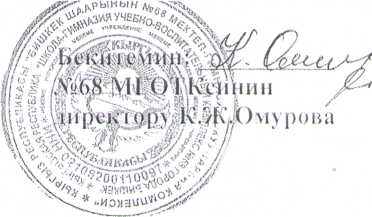 №68 мектеп-гимназия окуу-тарбия комнлексинде чыгармачыл мугалимдер арасында “Кесибим мении-сыймыгым” конкурс) н уюштуруу тууралуу жобоЖалпы жоболор№68 мектеп-гимназия окуу-тарбия комнлексинин педагоги кал ык коллективинин мугалимдеринии арасында тажрыйба алмашуу учу" уюштуруу талап кылынаг.Конкурстун максаты жана милдети:Мугалимдердин кесиптик чеберчиликгерин жогорулатуу, чыгармачылык изденуулерун онукгуруу;« К'оллек1тивдеги чьи армачыл мугалимдердин арасындагы оз ара тажрыйба алмашууларын алардын нш тажрыйбаларын .мектепте, райондо, шаарда жайылтууга шар i гузуу;Окутуунун жаны педагогикалык технологияларын, окутуунун интерактивдуу усулдарын оз нрактикаларыида максаттуу колдонуууларына шарт тузуу;[1едагогдор арасында инновациялык демилгени таратуу, методикалык, чыгармачыл устат мугалимдердин сабактары менен жаш адистерли тааныштыруу;«* Окуучулардын оку у пронесение карата а кти в д у у Л у кто р у н у н, предметке болго.н кызыгууларынын, мотивациялоо механизмин киргиз у у боюнча иштерди уюштуруу.Конкурска катышуу жана анын шарттары:Конкурска чыгармачыл, жацычыл .мугалимдер мыкты сабактары менен катыша алат.Конкурска катышуу чу мугалимдердин акыркы 3 жыл ичинде аткарган кызмагтарынын рейтинги чыгарыла г (портфолиосу боюнча).Мугалимдердин акыркы 3 жыл ичиндсти коомдук иштерге активдуу катышуу су карал ат.Предмет боюнча окуучулардын акыркы 3 жыл ичиндеги окуу жетишкендиктери (билим сапаты) каралат.Женуучу аталган мугалимдердин иш тажрыйбасы жайылтылат. Конкурсту уюип) ру)Мектен ичинде егкорулуучу “Кесибим менин-сыймыгым” конкурс) уч аталма менен уюштурулат. “Мыкты насаатчы”, “Мыкты мугалим”, “Мыкты жаш адис” аталмаларына татыктуу мугалим атайын туз у л гон калыстар тобунун чыгарган жыйынтьи'ы боюнча мектен администрациясынын макулдугу менен райоидук “Журогум менин - балдарга” конкурс) на ка гыш) \ га жолдомо ала г. Жыйынтыгыида конкурстун калыстар тобунун корсеткон критерийлери менен женууч) аныкталат. Конкурстун критерийлери жыл с анын таланка ылайык ез го р гул у н ту р ат.ОКУУЧУНУН ПОРТФОЛИОСУНА КОЮЛГАОкуучу женунде толук маалымат. .V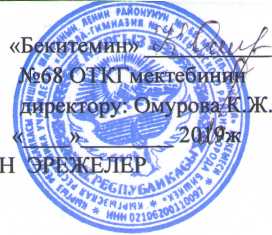 туулган куну айы,туулган жери,
жашаган дареги,телефон номери,E-mail (почта)Класс жетекчинин берген мунездемесу:окууга карата болгон мамилеси,
жетишкен ийгиликтери,мунезунун езгеруусу,
шыгы,талантыОкуучунун алдыга койгон пландары жана максаттарыжаны алган билимдерди мыкты ездештуруу,
коомдук иштерге активдуу катышуу,экзамендерди ийгиликтуу тапшыруу,жалпы мектептен алган билимдерди жыйынтыктоо,анализдееОкуучунун жетишкен ийгиликтеримактоо баракчасы,медалдар
газета, журналдар
спорттук мелдештерОкуучунун окуудагы жетишкендиктеридилбаян,
жат жазуу,
текшеруу иши,
чейректик ведомосту,
кунделук,предметтик конкурстар,
олимпиадалар.ж.б.Окуучунун чыгармачылык иштериокуучунун колунан жаралган иштер,
вставкага катышуу боюнча иштери,
ыр жазуу,Окуучунун проектик иштери :изилдее долбоору
маалыматтык долбооруКызыгуулардын багыттары:Кайсыл чыгармачыл чойреге кызыгат:физикалык эмгекакыл эмгектехникалык эмгеккоомдук саясий эмгеккеркем , спорттук ж.б.Классташтарынын арасындагы абалы жана аларга болгон мамилеси:лидерсуймончуктуудоминанттык стиль (езуне ишенимдуу)доминанттык эмес стиль (уялчаак)Окуучу тууралуу маалыматтык суреттер15.Билим алуу процессиндеги ата-энелердин катышы.
Ата-энелерди канаттандыруу децгээли(ата-энелерди сурамжылоолорубоюнча)! -U'V шлу } туСоциалдык психологиялык квцул бурууну талап кылганкатмар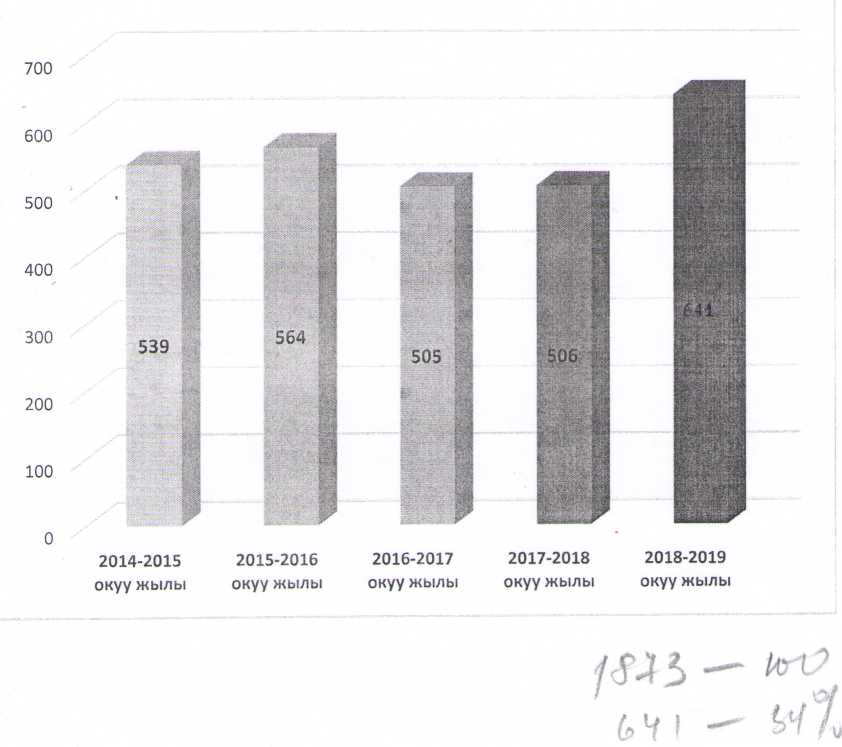 ) )uuit > р/Социалдык психологиялык кецул бурууну талап кылган. катмар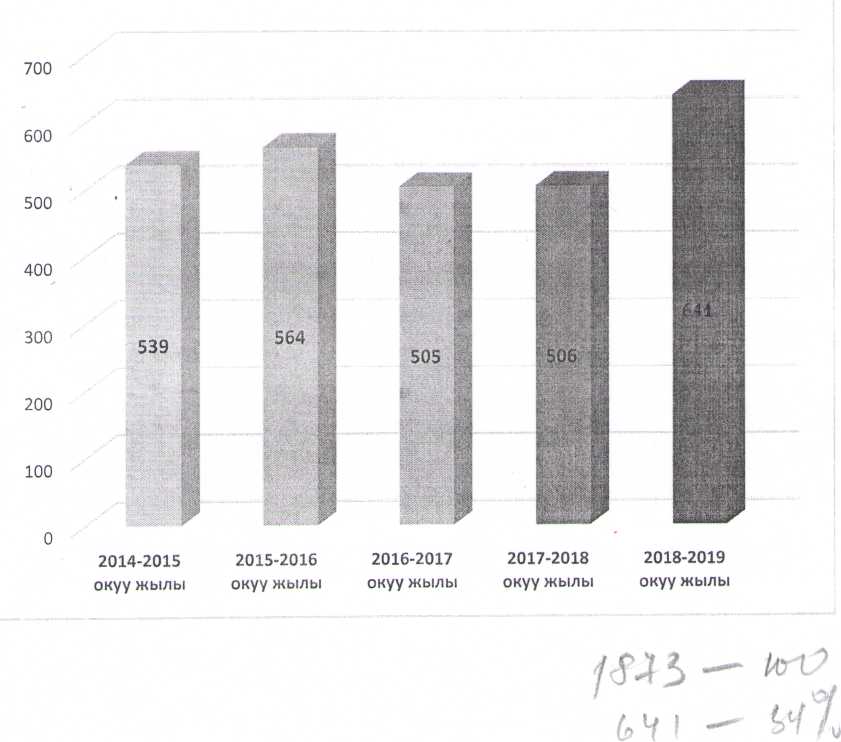 Билим беруу мекемесине сиз канчалыкк децгээлде канааттанасыз?Катышкандар1101Сурамжылоонун жыйынтыг боюнча орточо баа1Эц жакшы62357%2Жакшы42038%3Канааттандарарлык585%4Канааттандарарлык эмес--Билим беруу мекемесине темендегу пункттар боюнча сиз канчалык децгээлде канаатанасызОрточо упай (1-5 чейин)1Окуу чейросундегу абал52Окутуунун сапаты5о3Мугалимдердин квалификациясы54Окуучулардын сабакка катышы45Окуучулардын тартиби жан дициплиналары46Баардык окуучулардын окуу процессине кызыгуусу57Мугалимдер тарабынан кошумча шарттадын децгээли58Окутуунун шарттары (мекемеси, белмелеру, тамак-аш ж.б)5